проект  	      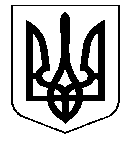 УКРАЇНАНОСІВСЬКА  МІСЬКА  РАДАНОСІВСЬКОГО  РАЙОНУ ЧЕРНІГІВСЬКОЇ  ОБЛАСТІВИКОНАВЧИЙ  КОМІТЕТР І Ш Е Н Н Я  10 липня 2018 року	м. Носівка	№ _____  Про розроблення детальнихпланів територій	Відповідно до статті 31 Закону України «Про місцеве самоврядування в Україні», керуючись статтею 19 Закону України «Про регулювання містобудівної діяльності», розглянувши заяви Ляшенко О.О. від 15.06.2018, Штефаньо І.Б. від 22.06.2018, виконавчий комітет міської ради вирішив:1. Надати дозвіл на розроблення детального плану території:- земельної ділянки площею 0,0712 га по вул. Вокзальна, 15 в               м. Носівка для будівництва та обслуговування будівель торгівлі;- земельної ділянки площею 2,0492 га по вул. 40 років Перемоги, 1 в                   м. Носівка для будівництва та обслуговування громадських будівель.  2. Відділу містобудування та архітектури виконавчого апарату міської ради забезпечити: - складання разом із розробниками та затвердження проекту завдання на розроблення  детальних планів територій; - надання розробникам вихідних даних; - проведення громадських слухань щодо врахування громадських інтересів згідно з порядком встановленим Законом  України «Про регулювання містобудівної діяльності»; - загальну доступність та оприлюднення матеріалів детальних планів територій відповідно до вимог чинного  законодавства; - подання на розгляд та затвердження міською радою.3. Контроль за виконанням рішення покласти на заступника міського голови з питань житлово – комунального господарства Сичова О.В.Міський голова                                           В.М. ІгнатченкоПОДАННЯ:Начальник відділу містобудування та архітектури                                                                        О.П. Кононенко ПОГОДЖЕННЯ:Заступник міського голови з питань ЖКГ                           О.В. СичовКеруюча справами виконавчого комітету                            І.І. ВласенкоНачальник відділу правового забезпечення та кадрової роботи                                           С.С. ЯмаГоловний спеціалістзагального відділу                                                                   В.О. Гаврильчук